wpisz imięwpisz imięwpisz imięwpisz imięwpisz imięwpisz imięwpisz imięwpisz imięwpisz imięwpisz imięwpisz imięwpisz imięwpisz imięwpisz imięwpisz imięwpisz imięwpisz imięwpisz imięwpisz imięwpisz imięwpisz imięwpisz imięwpisz imięwpisz imięwpisz imięwpisz imięwpisz imięwpisz imię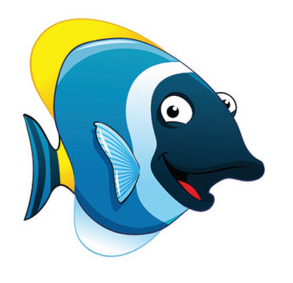 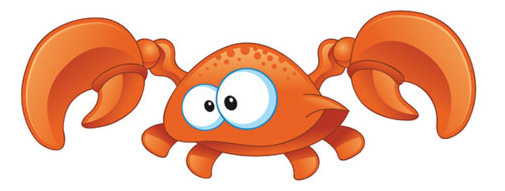 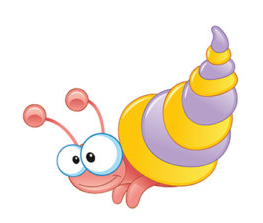 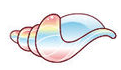 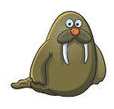 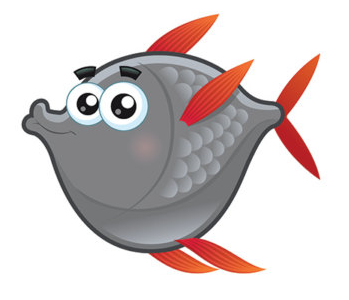 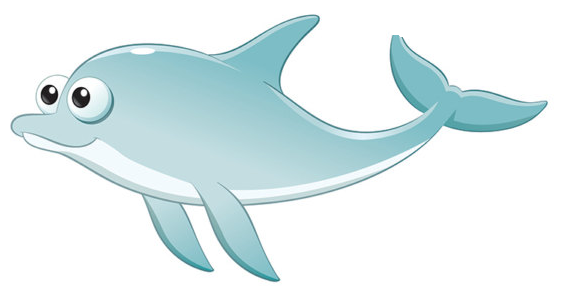 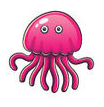 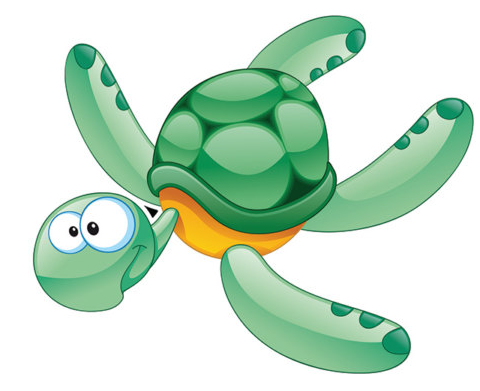 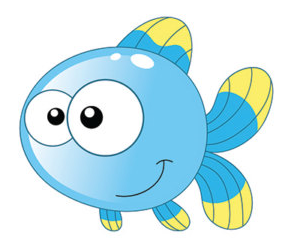 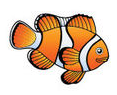 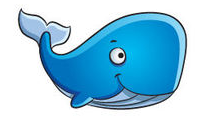 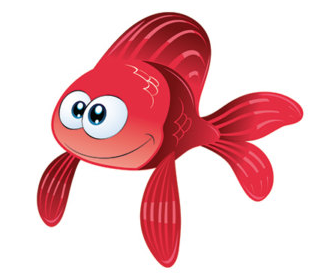 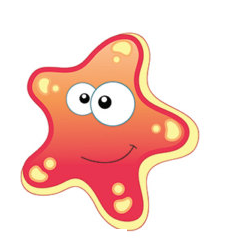 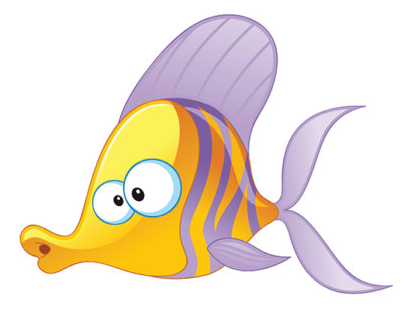 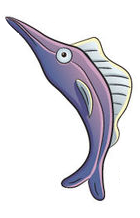 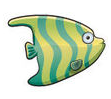 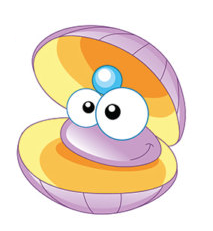 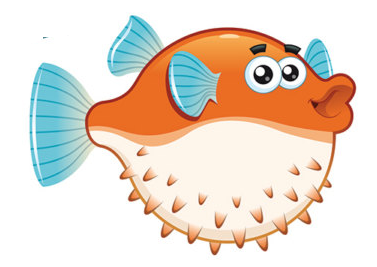 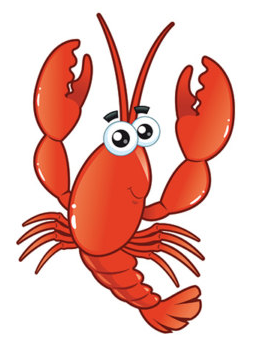 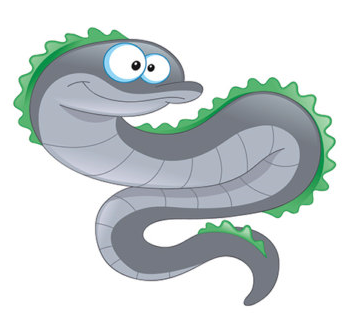 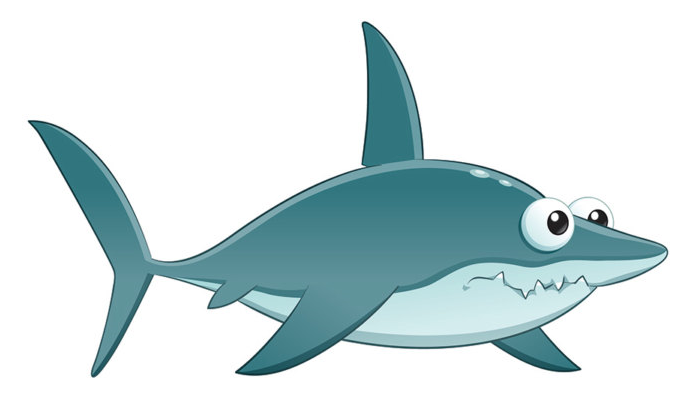 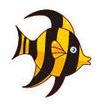 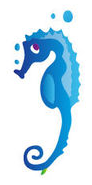 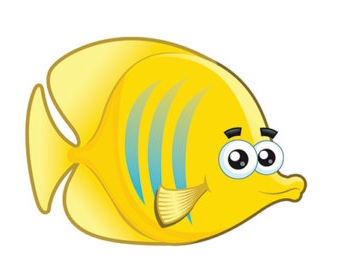 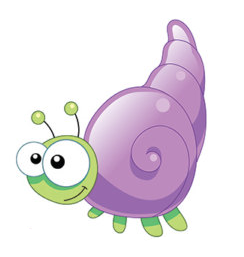 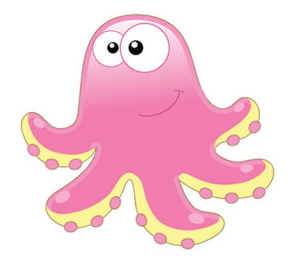 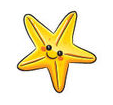 